 Nr. 18.220  din 24 iulie 2018                                                      M I N U T Aședinței ordinare a Consiliului Local al Municipiului Dej  încheiată azi, 24 iulie 2018, convocată în conformitate cu prevederile art. 39, alin. (1) din Legea Nr. 215/2001, republicată, cu modificările și completările ulterioare, conform Dispoziției Primarului Nr. 494 din data de  18 iulie 2018,  cu următoareaORDINE DE ZI:Proiect de hotărâre privind aprobarea proiectului și a cheltuielilor legate de proiectul ”Creșterea eficienței energetice a clădirii publice Școala Gimnazială Mihai Eminescu Dej, Strada Avram Iancu Nr. 2 – 4” cod SMIS 111486.Proiect de hotărâre privind aprobarea proiectului și a cheltuielilor legate de proiectul ”Creșterea eficienței energetice a clădirii publice Școala Gimnazială Avram Iancu Dej, situată în Strada Aurora Nr. 5, SMIS 111559.Proiect de hotărâre privind aprobarea proiectului și a cheltuielilor legate de proiectul ”Creșterea eficienței energetice a clădirii publice Școala Gimnazială situată în Strada Mixandrelor Nr. 2/A, județul Cluj”, SMIS 116845.Proiect de hotărâre privind aprobarea documentației tehnica-economice şi a indicatorilor tehnico-economici, inclusiv Anexa privind descrierea sumară a investiției propuse a fi realizată prin proiect „REABILITAREA ȘI DOTAREA NOII LOCAȚII A AMBULATORIULUI  SPITALULUI MUNICIPAL DEJ“.Proiect de hotărâre privind aprobarea dezmembrării imobilului înscris  în C.F. Dej Nr. 50238. Proiect de hotărâre privind aprobarea vânzării prin licitație publică cu strigare a  imobilului situat in Municipiul Dej, Strada Crângului Nr. 1 (bloc V03) și a terenului aferent.Proiect de hotărâre privind aprobarea trecerii din patrimoniul privat al Municipiului Dej administrat de Consiliul Local, în patrimoniul public al Municipiului Dej, a suprafeței de 3000 m.p. având destinația de ”Teren Piața Dealul Florilor”.Proiect de hotărâre privind aprobarea încetării Contractului de concesiune Nr. 113/5234 din 14 iulie 1995.Proiect de hotărâre privind aprobarea modificării Art. 1 din Hotărârea Consiliului Local al Municipiului Dej Nr. 12 din 23 ianuarie 2018 și suplimentarea valorii necesare realizării obiectivului de investiții.Proiect de hotărâre privind aprobarea modificării Listei de investiții și finanțarea multianuală a obiectivelor de investiții.Proiect de hotărâre privind aprobarea rectificării Bugetului de venituri și cheltuieli al Municipiului Dej, pe trimestrul al III-lea al anului 2018.Proiect de hotărâre privind aprobarea Contului de execuție al bugetului local, al bugetelor instituțiilor publice finanțate din venituri proprii și subvenții pe trimestrul al II-lea al anului 2018.Proiect de hotărâre privind aprobarea acordării titlului de Cetățean de Onoare a Municipiului Dej, domnului Papp Paul.Proiect de hotărâre privind aprobarea vânzării terenului in suprafață de 300 m.p., situat in Municipiul  Dej, Strada George Mânzat Nr. 12, către Georgiu Liviu Florin.Proiect de hotărâre privind aprobarea vânzării imobilului situat în Municipiul Dej, Strada Avram Iancu Nr. 13, Ap. 1  cu terenul aferent, înscris in C.F. Nr. 51235-C1-U4 având destinația de locuință, actualului chiriaș Sindile Lenuța, conform Sentinței Nr. 99/2018.Proiect de hotărâre privind aprobarea vânzării imobilului situat in Municipiul Dej, Strada Ecaterina Teodoroiu Nr. 58, Ap. 68, cu terenul aferent, înscris in C.F. Nr. 50071-C1-U68, având destinația locuința, actualului chiriaș Grad Lenuța.Proiect de hotărâre privind aprobarea vânzării imobilului situat in Dej, Strada Avram Iancu Nr. 36, Ap. 3  cu terenul aferent, înscris in C.F. Nr. 53967-C1-U3 având destinația de locuință, actualilor chiriași Radu Iuliana Adriana si soțul Radu Aurel conform Sentinței Nr. 1359/2013. Proiect de hotărâre privind aprobarea constatării dreptului de proprietate publică a unui  imobil situat în intravilanul Municipiului Dej.Proiect de hotărâre privind aprobarea dezmembrării imobilului înscris în C.F. Dej Nr. 50418. Proiect de hotărâre privind aprobarea completării Anexei Nr. 1 la Hotărârea Consiliului Local al Municipiului Dej Nr. 59 din 29 aprilie 2017 (prețuri și tarife).Proiect de hotărâre privind aprobarea organigramei, statului de funcții și a numărului de posturi pentru Spitalul Municipal Dej.Proiect de hotărâre privind aprobarea modificării și completării Hotărârii Consiliului Local al Municipiului Dej Nr. 57/2018, privind stabilirea unor măsuri pentru buna gospodărire, păstrarea curățeniei, respectarea normelor de igienă, protecția mediului și înfrumusețare a Municipiului Dej.Proiect de hotărâre privind aprobarea retragerii dreptului de folosință asupra terenului atribuit domnului Jurca Dan Vasile, care nu a respectat prevederile Art. 6, alin. (1) din Legea Nr. 15/2003, republicată.Proiect de hotărâre privind aprobarea asocierii Municipiului Dej, în calitate de membru asociat al clubului sportiv FOTBAL CLUB UNIREA DEJ, aprobarea Actului Constitutiv și Statutului clubului actualizate la zi, numirea reprezentanților municipiului Dej în Adunarea Generală și Consiliul Director al clubului și aprobarea cotizației lunare către club.  Proiect de hotărâre privind aprobarea denumirii unei străzi în Municipiul Dej, zona ’’Peste Someș’’.Proiect de hotărâre privind aprobarea privind actualizarea Inventarul bunurilor care aparțin domeniului public al Municipiului Dej, însușit prin Hotărârea Consiliului Local al Municipiului Dej Nr. 64/2001, atestat prin Hotărârea Guvernului Nr. 696/2002, Anexa Nr. 3.Soluționarea unor probleme ale administrației publice locale.La ședință sunt prezenți 17 consilieri, domnul Primar Morar Costan, doamna Secretar al Municipiului Dej, consilieri din aparatul de specialitate al primarului, mass-media locală.     Ședința publică este condusă de domnul consilier Bradea Andrei , ședința fiind legal constituită. Consilierii au fost convocați prin Adresa Nr. 15.860 din data de  21 iunie 2018.Lipsesc motivat domnii consilieri Varga Lorand Iuliu și Torpenyi Francisc Albert.Președintele de ședință, domnul consilier Bradea Andrei supune spre aprobare Procesul – verbal al ședinței ordinare din data de 28 iunie 2018, votat cu 17 voturi ”pentru”, unanimitate. Președintele de ședință, prezintă Punctele înscrise pe Ordinea de zi a ședinței ordinare și proiectul suplimentar introdus, pe care le supune spre aprobare. Ordinea de zi este votată cu 17 voturi ”pentru”, unanimitate. În cadrul ședinței s-au aprobat :H O T Ă R Â R E A  Nr. 127 privind aprobarea proiectului și a cheltuielilor legate de proiectul ”Creșterea eficienței energetice a clădirii publice Școala Gimnazială Mihai Eminescu Dej, Strada Avram Iancu Nr. 2 – 4” cod SMIS 111486.Votat  cu  17 voturi ”pentru”, unanimitate.H O T Ă R Â R E A  Nr. 128 privind aprobarea proiectului și a cheltuielilor legate de proiectul ”Creșterea eficienței energetice a clădirii publice Școala Gimnazială Avram Iancu Dej, situată în Strada Aurora Nr. 5, SMIS 111559.       Votat  cu  17 voturi ”pentru”, unanimitate.      H O T Ă R Â R E A  Nr. 129privind aprobarea  proiectului și a cheltuielilor legate de proiectul ”Creșterea eficienței energetice a clădirii publice Școala Gimnazială situată în Strada Mixandrelor Nr. 2/A, județul Cluj”, SMIS 116845.Votat  cu   17  voturi ”pentru”, unanimitate.   H O T Ă R Â R E A  Nr. 130privind aprobarea documentației tehnica-economice şi a indicatorilor tehnico-economici, inclusiv Anexa privind descrierea sumară a investiției propuse a fi realizată prin proiect „REABILITAREA ȘI DOTAREA NOII LOCAȚII A AMBULATORIULUI  SPITALULUI MUNICIPAL DEJ“.Votat  cu  17 voturi ”pentru”, unanimitate.H O T Ă R Â R E A  Nr. 131privind aprobarea dezmembrării imobilului înscris  în C.F. Dej Nr. 50238.Votat  cu 17 voturi ”pentru”, unanimitate.H O T Ă R Â R E A  Nr. 132privind aprobarea vânzării prin licitație publică cu strigare a  imobilului situat in Municipiul Dej, Strada Crângului Nr. 1 (bloc V03) și a terenului aferent.Votat  cu 17 voturi ”pentru”, unanimitate.H O T Ă R Â R E A  Nr. 133privind aprobarea trecerii din patrimoniul privat al Municipiului Dej administrat de Consiliul Local, în patrimoniul public al Municipiului Dej, a suprafeței de 3000 m.p. având destinația de ”Teren Piața Dealul Florilor”.Votat  cu 17 voturi ”pentru”, unanimitate.H O T Ă R Â R E A  Nr. 134privind aprobarea modificării Art. 1 din Hotărârea Consiliului Local al Municipiului Dej Nr. 12 din 23 ianuarie 2018 și suplimentarea valorii necesare realizării obiectivului de investiții.Votat  cu 16 voturi ”pentru”, 1 ”abțínere”: domnul consilier Mureșan TraianH O T Ă R Â R E A  Nr. 135privind aprobarea modificării Listei de investiții și finanțarea multianuală a obiectivelor de investiții.Votat  cu 16 voturi ”pentru”, 1 ”abținere”, domnul consilier Mureșan TraianH O T Ă R Â R E A  Nr. 136privind aprobarea rectificării Bugetului de venituri și cheltuieli al Municipiului Dej, pe trimestrul al III-lea al anului 2018.Votat  cu 16 voturi ”pentru”, 1 ”abținere”, domnul consilier Mureșan TraianH O T Ă R Â R E A  Nr. 137privind aprobarea privind aprobarea Contului de execuție al bugetului local, al bugetelor instituțiilor publice finanțate din venituri proprii și subvenții pe trimestrul al II-lea al anului 2018.Votat  cu 11 voturi ”pentru”, 6 ”abțineri”, domnii consilieri: Butuza Marius Cornel, Buburuz Simion Florin, Mureșan Aurelian Călin, Alexandru Adrian Viorel, Mureșan Traian și doamna consilier Petrean Mihaela. H O T Ă R Â R E A  Nr. 138privind aprobarea acordării titlului de Cetățean de Onoare a Municipiului Dej, domnului Papp Paul.          Votat  cu 17 voturi ”pentru”, unanimitate.H O T Ă R Â R E A  Nr. 139privind aprobarea vânzării terenului in suprafață de 300 m.p., situat in Municipiul  Dej, Strada George Mânzat Nr. 12, către Georgiu Liviu Florin.          Votat  cu 17 voturi ”pentru”, unanimitate. H O T Ă R Â R E A  Nr. 140privind aprobarea aprobarea vânzării imobilului situat în Municipiul Dej, Strada Avram Iancu Nr. 13, Ap. 1  cu terenul aferent, înscris in C.F. Nr. 51235-C1-U4 având destinația de locuință, actualului chiriaș Sindile Lenuța, conform Sentinței Nr. 99/2018.Votat  cu 17 voturi ”pentru”, unanimitate. H O T Ă R Â R E A  Nr. 141privind aprobarea vânzării imobilului situat in Municipiul Dej, Strada Ecaterina Teodoroiu Nr. 58, Ap. 68, cu terenul aferent, înscris in C.F. Nr. 50071-C1-U68, având destinația locuința, actualului chiriaș Grad Lenuța.Votat  cu 17 voturi ”pentru”, unanimitate.H O T Ă R Â R E A  Nr. 142privind aprobarea vânzării imobilului situat in Dej, Strada Avram Iancu Nr. 36, Ap. 3  cu terenul aferent, înscris in C.F. Nr. 53967-C1-U3 având destinația de locuință, actualilor chiriași Radu Iuliana Adriana si soțul Radu Aurel conform Sentinței Nr. 1359/2013.Votat  cu 17 voturi ”pentru”, unanimitate.H O T Ă R Â R E A  Nr. 143privind aprobarea constatării dreptului de proprietate publică a unui  imobil situat în intravilanul Municipiului Dej.Votat  cu 15 voturi ”pentru”, 2 ”abțineri” : domnii consilieri Butuza Marius Cornel și Mureșan Traian.H O T Ă R Â R E A  Nr. 144privind aprobarea dezmembrării imobilului înscris în C.F. Dej Nr. 50418.Votat  cu 17 voturi ”pentru”, unanimitate.H O T Ă R Â R E A  Nr. 145privind aprobarea completării Anexei Nr. 1 la Hotărârea Consiliului Local al Municipiului Dej Nr. 59 din 29 aprilie 2017 (prețuri și tarife).Votat  cu 13 voturi ”pentru”, 3 ”abțineri”, domnii consilieri Butuza Marius Cornel, Buburuz Simion Florin, doamna consilier Petrean Mihaela, 1 vot ”împotrivă”, domnul consilier Mureșan Traian.H O T Ă R Â R E A  Nr. 146privind aprobarea  organigramei, statului de funcții și a numărului de posturi pentru Spitalul Municipal Dej.Votat  cu 17 voturi ”pentru”,unanimitate.H O T Ă R Â R E A  Nr. 147privind aprobarea modificării și completării Hotărârii Consiliului Local al Municipiului Dej Nr. 57/2018, privind stabilirea unor măsuri pentru buna gospodărire, păstrarea curățeniei, respectarea normelor de igienă, protecția mediului și înfrumusețare a Municipiului Dej.Votat  cu 17 voturi ”pentru”,H O T Ă R Â R E A  Nr. 148privind aprobarea retragerii dreptului de folosință asupra terenului atribuit domnului Jurca Dan Vasile, care nu a respectat prevederile Art. 6, alin. (1) din Legea Nr. 15/2003, republicată.Votat  cu 15 voturi ”pentru”, 2 ”abțineri”, domnii consilieri Butuza Marius Cornel, Mureșan Traian.H O T Ă R Â R E A  Nr. 149privind aprobarea asocierii Municipiului Dej, în calitate de membru asociat al clubului sportiv FOTBAL CLUB UNIREA DEJ, aprobarea Actului Constitutiv și Statutului clubului actualizate la zi, numirea reprezentanților municipiului Dej în Adunarea Generală și Consiliul Director al clubului și aprobarea cotizației lunare către club.Votat  cu 11 voturi ”pentru”, 5 ”abțineri” : domnii consilieri Butuza Marius Cornel, Buburuz Simion Florin, Mureșan Aurelian Călin, Alexandru Adrian Viorel, doamna consilier Petrean Mihaela,  1 fără vot, doamna consilier Muncelean TeodoraH O T Ă R Â R E A  Nr. 150privind aprobarea denumirii unei străzi în Municipiul Dej, zona ’’Peste Someș’’.Votat  cu 17 voturi ”pentru”, unanimitateH O T Ă R Â R E A  Nr. 151privind aprobarea privind actualizarea Inventarul bunurilor care aparțin domeniului public al Municipiului Dej, însușit prin Hotărârea Consiliului Local al Municipiului Dej Nr. 64/2001, atestat prin Hotărârea Guvernului Nr. 696/2002, Anexa Nr. 3.Votat  cu 17  voturi ”pentru”, unanimitate. În conformitate cu dispozițiile art. 11 din Legea Nr. 52/2003 privind transparența decizională în administrația publică, republicată, cu modificările și completările ulterioare, minuta se publică la sediul și pe site-ul Primăriei Municipiului Dej.  	 Președinte de ședință,                                                    Secretar,               Bradea Andrei                                                        Jr. Pop Cristina           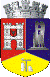 ROMÂNIAJUDEŢUL CLUJCONSILIUL LOCAL AL MUNICIPIULUI DEJStr. 1 Mai nr. 2, Tel.: 0264/211790*, Fax 0264/223260, E-mail: primaria@dej.ro 